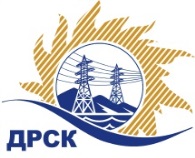 Акционерное Общество«Дальневосточная распределительная сетевая  компания»Протокол № 707/УКС -ВПпо выбору победителя по открытому запросу цен на право заключения договора на выполнение работ«Мероприятия по строительству для технологического присоединения ООО "Газпром переработка Благовещеск" в Свободненском районе к сетям 10 кВ».		 закупка № 2176 раздел 2.1.1.  ГКПЗ 2017	      ЕИС – № 31705739848 МСППРИСУТСТВОВАЛИ: члены постоянно действующей Закупочной комиссии АО «ДРСК»  1-го уровня.Форма голосования членов Закупочной комиссии: очно-заочная.ВОПРОСЫ, ВЫНОСИМЫЕ НА РАССМОТРЕНИЕ ЗАКУПОЧНОЙ КОМИССИИ: О  рассмотрении результатов оценки заявок Участников.О признании заявок соответствующими условиям Документации о закупке.Об итоговой ранжировке заявок.О выборе победителя закупки.РЕШИЛИ:        По вопросу № 1Признать объем полученной информации достаточным для принятия решения.Утвердить окончательные цены предложений участниковПо вопросу № 2         Признать заявки ООО «Системы и Сети» (675000, г. Благовещенск, ул. Шевченко, д. 6), ООО «ПромЭлектроСтрой» (676450, г. Свободный, ул. Шатковская,126) удовлетворяющим по существу условиям Документации о закупке и принять их к дальнейшему рассмотрению.По вопросу № 3        Утвердить итоговую ранжировку заявок       Меньший порядковый номер в ранжировке присваивается заявке, которая поступила ранее других заявок на участие в запросе цен, содержащих такие же цены (п. 2.6.1. Документации о закупке). Заявка ООО «Системы и Сети» подана 27.11.2017 10:36 моск. вр., заявка ООО «ПромЭлектроСтрой» подана 30.11.2017 02:21 моск.вр.).          По вопросу № 4          Признать Победителем закупки на выполнение работ «Мероприятия по строительству для технологического присоединения ООО "Газпром переработка Благовещеск" в Свободненском районе к сетям 10 кВ» участника, занявшего первое место по степени предпочтительности для заказчика: ООО «Системы и Сети» (675000, г. Благовещенск, ул. Шевченко, д. 6) на условиях: стоимость предложения  9 778 774.57 руб. без учета НДС              (11 538 953.99   руб. с учетом НДС). Условия оплаты: в течение 30 (тридцати) календарных дней с даты подписания актов выполненных работ, на основании выставленных Подрядчиком счетов. Сроки выполнения работ:  Начало работ –  с момента заключения договора. Срок окончания работ – 30.03.2018 г. Гарантии выполненных работ: в течение не менее  60-ти месяцев с момента сдачи объекта в эксплуатацию.Срок действия оферты до 30 марта 2018г.исполнитель Чуясова Е.Г.Тел. 397268город  Благовещенск«15» декабря 2017 года№п/пНаименование Участника закупки и место нахожденияЦена заявки на участие в закупке, руб. 1.ООО «Системы и Сети»
(675000, г. Благовещенск, ул. Шевченко, д. 6)9 778 774.57 руб. без учета НДС(11 538 953.99 руб. с учетом НДС). 2.ООО «ПромЭлектроСтрой» 
(676450, г. Свободный, ул. Шатковская,126)9 778 774.57 руб. без учета НДС(11 538 953.99 руб. с учетом НДС). Место в итоговой ранжировкеНаименование и адрес участникаЦена заявки на участие в закупке, руб.Применение приоритета в соответствии с 925-ПП1 местоООО «Системы и Сети»
(675000, г. Благовещенск, ул. Шевченко, д. 6)9 778 774.57 руб. без учета НДС(11 538 953.99 руб. с учетом НДС). нет2 местоООО «ПромЭлектроСтрой» 
(676450, г. Свободный, ул. Шатковская, 126)9 778 774.57 руб. без учета НДС(11 538 953.99 руб. с учетом НДС). нетСекретарь Закупочной комиссии: Елисеева М.Г. _____________________________